TANTÁRGYI ADATLAPTantárgyleírásAlapadatokTantárgy neve (magyarul, angolul)●Azonosító (tantárgykód)BMEEPA tantárgy jellegeKurzustípusok és óraszámokTanulmányi teljesítményértékelés (minőségi értékelés) típusa KreditszámTantárgyfelelősTantárgyat gondozó oktatási szervezeti egységA tantárgy weblapja A tantárgy oktatásának nyelve A tantárgy tantervi szerepe, ajánlott féléveKözvetlen előkövetelmények Erős előkövetelmény:Gyenge előkövetelmény:Párhuzamos előkövetelmény:Kizáró feltétel (nem vehető fel a tantárgy, ha korábban teljesítette az alábbi tantárgyak vagy tantárgycsoportok bármelyikét):A tantárgyleírás érvényességeJóváhagyta az Építészmérnöki Kar Tanácsa, érvényesség kezdete Célkitűzések és tanulási eredmények Célkitűzések Tanulási eredmények A tantárgy sikeres teljesítésével elsajátítható kompetenciák (zárójelben mindig az 18/2016. (VIII. 5.) EMMI rendeletben meghatározott KKK vonatkozó pontjaira való hivatkozás szerepel)Tudás (7.1.1. a)Képesség (7.1.1. b)Attitűd (7.1.1.c)Önállóság és felelősség (7.1.1 d)Oktatási módszertan Tanulástámogató anyagokSzakirodalomJegyzetek Letölthető anyagok Tantárgy tematikájaElőadások tematikájaNagy támaszközű hajlított tartók, gerendaszerű szerkezetek Nagy támaszközű hajlított tartók, lemezszerű szerkezetek Magasházak szerkezetei Térbeli szerkezetek erőjátéka, felületszerkezetek Héjszerkezetek geometriája és megtámasztásaHéjszerkezetek megtámasztása és építéseBoltozatok Kábelszerkezetek Ponyvaszerkezetek Feszített szerkezetek építése TérrácsokGyakorlati órák tematikájaNagy támaszközű tartók, statika ismétlés és szerkezeti elemek ellenőrzése és tervezéseKeret jellegű szerkezetek, földrengési méretezésSzerkezetelemzés megvalósult példákon keresztülHéjszerkezetek, vasbeton szerkezeti elemek ellenőrzéseBoltozatokKötélszerkezetek, alapozás tervezése PonyvaszerkezetekTantárgyKövetelmények A Tanulmányi teljesítmény ellenőrzése ÉS értékeléseÁltalános szabályok Teljesítményértékelési módszerekTeljesítményértékelések részaránya a minősítésbenÉrdemjegy megállapításJavítás és pótlás A tantárgy elvégzéséhez szükséges tanulmányi munka Jóváhagyás és érvényességJóváhagyta az Építészmérnöki Kar Tanácsa, érvényesség kezdete 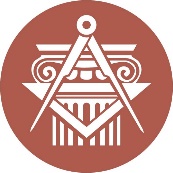 BUDAPESTI MŰSZAKI ÉS GAZDASÁGTUDOMÁNYI EGYETEMÉPÍTÉSZMÉRNÖKI KARkurzustípusheti óraszámjellegelőadás (elmélet)gyakorlatlaboratóriumi gyakorlatneve:beosztása:elérhetősége:tevékenységóra/félévrészvétel a kontakt tanórákonfelkészülés kontakt tanórákrakijelölt tananyag önálló elsajátításafelkészülés a teljesítményértékelésekrefélévközi feladatok önálló elkészítéseszorgalmi feladatok elkészítése (nem számít az összesbe)vizsgafelkészülésösszesen:∑ 